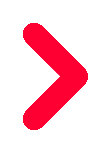 (Nordic-)Walking-TREFF-Adresse:Name des (Nordic)Walking-TREFFs	(Nordic)Walking-LeiterIn (Vor- und Zuname)Anschrift (Straße, PLZ, Ort)Telefon	E-Mail	Website	(bitte ankreuzen)Der (Nordic)Walking-TREFF ist einem Leichtathletik-Verein oder einem		Sportverein mit Leichtathletik-Abteilung angeschlossen 	ja	neinAnteil der Vereinsmitglieder im (Nordic)Walking-TREFF	      %Name des Sportvereins und, falls bekannt, Mitgliedsnummer	MitgliedsnummerAngebote Ihres (Nordic-)Walking-TREFFs:Wie viele Gruppen hat Ihr (Nordic-)Walking-TREFF?	     Bitte nennen Sie die Zahl der Betreuer*innen in Ihrem	     (Nordic-)Walking -TREFF	(bitte ankreuzen)Bietet Ihr (Nordic-)Walking-TREFF eine Anfängerbetreuung an?			ja	neinWurden in Ihrem (Nordic-)Walking-TREFF in den vergangenen 3 Jahren eine		oder mehrere öffentlichkeitswirksame Aktionen zur Mitgliedergewinnung	ja	nein(z.B. (Nordic-)Walkingabzeichen- Abnahme, run up, Tag der offenen Tür,Tag des Laufens, Pressearbeit) durchgeführt?(Bitte Ausschreibung, Plakat oder Zeitungsausschnitt oder eine Bestätigung vom Verein beifügen.)Hat Ihr (Nordic-)Walking-TREFF in den vergangenen 3 Jahren		Angebote zur Prävention (Vorsorge zur Gesundheit) umgesetzt?	ja	neinBeispiele: Kurse zur Gewichtsreduktion, Ernährungskurs, Orthopädie-Beratung?Art der Angebote?(Bitte Ausschreibung, Plakat oder Zeitungsausschnitt oder eine Bestätigung vom Verein beifügen.)Bietet Ihr (Nordic-)Walking-TREFF Angebote für Familien?		Beispiele: Kinder-Walking-TREFF, Kinderbetreuung, Familienausflug, Weihnachtsfeier?	ja	neinArt der Angebote?(Bitte Einladung, Ausschreibung, Plakat oder Zeitungsausschnitt oder eine Bestätigung vom Verein beifügen.)Fragen an die (Nordic-)Walking-TREFF-Leitung:	(bitte ankreuzen)Haben Sie in den vergangenen 3 Jahren Aus- und/oder Fortbildungskurse		für (Nordic-)Walking-TREFF-Leiter besucht?	ja	nein(Bitte entsprechende Bescheinigung beilegen)Haben Ihre (Nordic-)Walking-TREFF -Betreuer*innen in den vergangenen		3 Jahren Aus- und/oder Fortbildungskurse für (Nordic-)Walking-TREFF –	ja	neinBetreuer besucht?(Bitte entsprechende Bescheinigung beilegen)Bitte geben Sie die Anzahl der Personen an, die an Aus- und/oderFortbildungskursen teilgenommen haben.	     Name des (Nordic-)Walking-TREFFs	(Nordic-)Walking -TREFF-LeiterIn (Vor- und Zuname)Anschrift (Straße, PLZ, Ort)Telefon	E-Mail	WebsiteAnteil der Vereinsmitglieder im (Nordic-)Walking-TREFF	      %Bitte senden Sie den ausgefüllten Fragebogen an den:Deutschen Leichtathletik-Verband, Alsfelder Straße 27, 64289 DarmstadtFür Rückfragen steht Ihnen die DLV-Geschäftsstelle, Referat Sportentwicklung,
Tel.: 0 61 51 – 77 08 71, sportentwicklung@leichtathletik.de gerne zur VerfügungWir danken Ihnen für Ihre Mitarbeit!DEUTSCHER LEICHTATHLETIK-VERBAND